Liebe Schülerinnen und Schüler!Dies ist das Hilfeheft zur Station Spieleabend. Ihr könnt es nutzen, wenn ihr bei einer Aufgabe Schwierigkeiten habt.Falls es mehrere Hinweise zu einer Aufgabe gibt, dann könnt ihr dies am Pfeil  erkennen. Benutzt bitte immer nur so viele Hilfestellungen, wie ihr benötigt, um selbst weiterzukommen.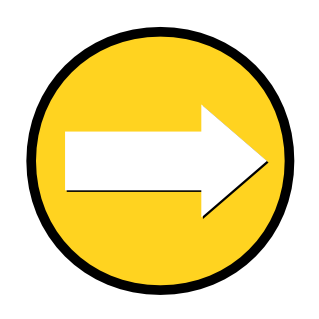 Viel Erfolg!Das Mathematik-Labor-TeamInhaltsverzeichnisHilfe zu 	SeiteAufgabenteil 1.1	2Aufgabenteil 1.4	3Aufgabenteil 2.4	4Aufgabenteil 2.5	5Aufgabenteil 3.1	6Aufgabenteil 3.3	8Aufgabenteil 3.4	9Aufgabenteil 1.1Schaut euch noch einmal die Definition der Laplace-Wahrscheinlichkeit aus dem letzten Heft an.Aufgabenteil 1.4Die relative Häufigkeit der Augenzahl 6 macht bei jedem mal wenn sie gewürfelt wird einen Sprung nach oben.Aufgabenteil 2.4Der Wert für die relative Häufigkeit schwankt, also bewegt sich immer in dem in 2.3 angegebenen Bereich. Wie verändert sich die Größe dieses Bereiches bei höherer Wurfanzahl?Aufgabenteil 2.5Beispiel:Der Wert der relativen Häufigkeit von 0,43 sagt aus, dass in 43% aller Fälle die Augenzahl 6 geworfen wurde.Aufgabenteil 3.1aDie Werte für die Augenzahl 2 können in der Tabelle oder dem Balkendiagramm abgelesen werden.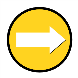 Aufgabenteil 3.1bDenkt daran: Je höher die Wurfanzahl desto genauer ist das Ergebnis für die Wahrscheinlichkeit.Aufgabenteil 3.3Schaut euch den quaderförmigen Spielwürfel noch einmal an. Wie hängt die Form mit den Augenzahlen zusammen?Aufgabenteil 3.4Denkt dran: Je höher die Wurfanzahl desto genauer ist das Ergebnis für die Wahrscheinlichkeit.Mathematik-Labor „Mathe ist mehr“
RPTU Kaiserslautern-LandauInstitut für MathematikDidaktik der Mathematik (Sekundarstufen)Fortstraße 776829 Landau
https://mathe-labor.deZusammengestellt von: Betreut von:Variante Veröffentlicht am:06.02.2022